（公開用）認証の詳細＜避難所用間仕切りテント＞－　目　次　－工場登録・型式確認によるSGマーク表示の場合表１：製造設備基準表２：検査設備基準表３：型式区分（ロット認証と共通）表４：型式確認申請手数料表５：型式確認試験の委託検査機関表６：型式確認試験の有効期限表７：工場登録・型式確認のSGマーク表示方法表８：工場登録・型式確認のSGマーク表示手数料表９：SGマーク被害者救済制度の有効期限（ロット認証と共通）ロット認証によるSGマーク表示の場合表１０：ロット認証の委託検査機関表１１：ロット認証の申請手数料表１２：ロット認証のSGマーク表示方法工場登録・型式確認によるSGマーク表示の場合表１：製造設備基準表２：検査設備基準表３：型式区分（ロット認証と共通）※幕体の構造における「一体となる」とは、隙間なく、［生地自体がつながっていること/縫い合わさっていること/ファスナーでつなげられること］をいう。■型式区分の記載方法例1）支柱部がワイヤータイプで、幕体部が密閉型で、防炎型の場合：1，1，2表４：型式確認申請手数料・手数料は本文書作成時点の参考価格を示しています。・委託検査機関が複数ある場合は機関によって金額・納期等が異なることがあります。また、検査試料の大きさや個数によっては、検査試料の廃棄費用又は申請者への返送費用を別途請求する場合があります。詳細は委託検査機関にお尋ねください。表５：型式確認試験の委託検査機関表６：型式確認試験の有効期限表７：工場登録・型式確認のSGマーク表示方法表８：工場登録・型式確認のSGマーク表示手数料表９：SGマーク被害者救済制度の有効期限（ロット認証と共通）２．ロット認証によるSGマーク表示の場合表１０：ロット認証の委託検査機関委託検査機関は選択可能です。表１１：ロット認証申請手数料・手数料は本文書作成時点の参考価格を示しています。・委託検査機関が複数ある場合は機関によって金額・納期等が異なることがあります。また、検査試料の大きさや個数によっては、検査試料の廃棄費用又は申請者への返送費用を別途請求する場合があります。詳細は委託検査機関にお尋ねください。・基準適合性検査に一度合格すると、同一工場で製造された同一型式に限り最大６ヶ月間検査を省略する特例措置があります。（委託検査機関の判断により同一工場で製造された同一型式であっても製品品質が大きく異なると認められる場合は省略致しません。）表１２：ロット認証のSGマーク表示方法【作成・改正履歴】2023/1/5：新規作成製造設備技術上の基準１．切断加工設備２．曲げ加工設備３．穴加工設備４．防せい処理設備５．縫製設備６．組立設備（１～５は当該製造工程を有する場合に限る。）ただし、切断加工設備、曲げ加工設備、穴加工設備、防せい処理設備、縫製設備及び組立設備で製造される部品の製造技術の状況により、製造することが適切であると製品安全協会が認める者から当該部品の供給を受ける者であって、製品安全協会が認める者は、当該設備の一部若しくは全部を備えることを要しない。１．適切に切断加工ができること。２．適切に曲げ加工ができること。３．適切に穴加工ができること。４．適切に防せい処理加工ができること。５．適切に縫製ができること。６．適切に組立ができる作業工具等の設備を備えていること。検査設備技術上の基準１．外観及び構造試験設備２．強度試験設備ただし、強度試験の状況により試験することが適切であると製品安全協会が認める者に定期的に当該試験を行わせている者であって、製品安全協会が認める者は、当該試験設備を備えることを要しない。１.次の設備又はそれらと同等以上の性能を有するものを備えていること。・鋼製巻尺（3,000mmまで測定できるもの）・ノギス（200mmまで測定できるもの）・プッシュプルゲージ（100N程度を測定可能なもの）２．次の設備又はそれらと同等以上の性能を有するものを備えていること。・強度試験機（最大20Nまでの力を4箇所同時に1分間加えることのできるもの）又はその力に見合った質量の重錘（例：質量1kgの重錘×8個）・質量20kg以上の重錘×3個・プッシュプルゲージ（100N程度を測定可能なもの）要素区分支柱部の構造(1)　Ｗ型：支柱部がワイヤータイプのもの(2)　Ｐ型：支柱部がポールタイプのもの幕体部の構造Ａ型：密閉型Ｂ型：天面あり・床面なし型Ｃ型：天面なし・床面あり型Ｄ型：側面のみ型幕体部の防炎性能(1)　通常型のもの(2)　防炎型のもの申請窓口手数料振込先製品安全協会・申請手数料5,500円/型式　（税抜5,000円/型式）※　外国からの送金の場合は、税抜の手数料です。三菱UFJ銀行東京公務部支店普通口座３００４４７口座名　一般財団法人　　　　製品安全協会MUFJ Bank, Ltd.Tokyo-Komubu BranchOrdinary Account 300447Consumer Product Safety Association (Swift Address)BOTKJPJT委託検査機関◆一般財団法人　日本文化用品安全試験所・型式確認試験手数料88,000 円 (税抜 80,000 円)/型式なお、Ｗ型：ワイヤータイプにあっては、1,100 円 (税抜 1,000 円)加算※材料試験は備考欄参照委託検査機関が案内する方法によりお支払い願います。なお、委託検査機関に検査試料を送付する際は、型式確認申請の表紙のコピーを同封してさい。※天幕部（耐水度、引張強度等）、及びポール（強度）の材料試験は別途3年以内の証明書等が必要。その材料試験については各検査機関にお問い合せください。委託検査機関◆一般財団法人　ボーケン品質評価機構・型式確認試験手数料81,180 円 (税抜 73,800 円)/型式なお、Ｗ型：ワイヤータイプにあっては、5,500 円 (税抜 5,000 円)加算※材料試験は備考欄参照委託検査機関が案内する方法によりお支払い願います。なお、委託検査機関に検査試料を送付する際は、型式確認申請の表紙のコピーを同封してさい。※天幕部（耐水度、引張強度等）、及びポール（強度）の材料試験は別途3年以内の証明書等が必要。その材料試験については各検査機関にお問い合せください。名称送付先検査試料の数型式確認試験の申込先◆一般財団法人　日本文化用品安全試験所＜大阪事業所＞〒578-0921　大阪府東大阪市水走3-6-14TEL.072(968)2226 FAX.072(968)2221１張／型式型式確認試験の申込先◆一般財団法人　ボーケン品質評価機構＜生活用品試験センター　大阪＞〒552-0021　大阪府大阪市港区築港1-6-24TEL 06-6577-0124 FAX 06-6577-0126＜生活用品試験センター　東京＞〒135-0001 東京都江東区毛利 1-12-1TEL 03-5669-1382 FAX 03-5669-1387１張／型式適合日より３年間表示方式表示方法自社表示方式製品本体、又は収納袋に図１に示すSGマークを印刷、刻印、又は自社ラベル（タグ等を含む）にSGマークを付加したものを用いて表示します。
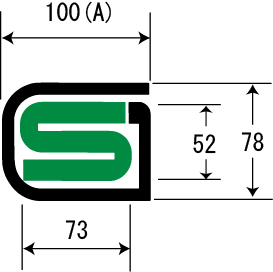 図１　本体への自社表示・　寸法：Ａを１００としたときの比率で表しており、Ａは5.0mm以上50.0mm以下です。（消費者にＳＧマークであることが確認できる大きさとします）・　色彩：協会の表示要領に定める色彩又は単色とする。※　図１に示す意匠は、登録後ai形式の電子データでお渡しすることが可能です。指定の方法により製品に SG マークを表示し、原則１ヶ月毎に表示実績を報告してください。このとき同時に表８に示す手数料額を振り込んでください。報告は、Web からログインし、「SG マーク表示数量申請」からお願いします。
申請窓口手数料振込先製品安全協会77円/張（税抜70円/張）※　SG ラベルの送付先が外国の場合には、別途送料が必要です。※　外国からの送金の場合は、税抜の手数料です。三菱UFJ銀行東京公務部支店普通口座３００４４７口座名　一般財団法人　　　　製品安全協会MUFJ Bank, Ltd.Tokyo-Komubu BranchOrdinary Account 300447Consumer Product Safety Association (Swift Address)BOTKJPJT購入日より１０年間名称送付先検査試料の数ロット認証の申込先◆一般財団法人　日本文化用品安全試験所＜大阪事業所＞〒578-0921　大阪府東大阪市水走3-6-14TEL.072(968)2226 FAX.072(968)2221１張／型式ロット認証の申込先◆一般財団法人　ボーケン品質評価機構＜生活用品試験センター　大阪＞〒552-0021　大阪府大阪市港区築港1-6-24TEL 06-6577-0124 FAX 06-6577-0126＜生活用品試験センター　東京＞〒135-0001 東京都江東区毛利 1-12-1TEL 03-5669-1382 FAX 03-5669-1387１張／型式窓口手数料振込先、備考一般財団法人日本文化用品安全試験所(1)基準適合性検査88,000 円 (税抜 80,000 円)/型式なお、Ｗ型：ワイヤータイプにあっては、1,100 円 (税抜 1,000 円)加算※材料試験は備考欄参照(2)同等性検査（①＋②＋③）77円/張（税抜70円/張）ロットの大きさ毎の額160 以下 : 33,000 円（税抜 30,000 円）161〜650 : 44,000 円（税抜 40,000 円）651〜1,600: 55,000 円（税抜 50,000 円）1601〜4,000: 66,000 円（税抜 60,000 円）③同等性検査に要する旅費（委託検査機関の規程に基づく額）委託検査機関が案内する方法によりお支払い願います。※天幕部（耐水度、引張強度等）、及びポール（強度）の材料試験は別途3年以内の証明書等が必要。その材料試験については各検査機関にお問い合せください。一般財団法人ボーケン品質評価機構(1)基準適合性検査81,180 円 (税抜 73,800 円)/型式なお、Ｗ型：ワイヤータイプにあっては、5,500 円 (税抜 5,000 円)加算※材料試験は備考欄参照(2)同等性検査（①＋②＋③） 77円/張（税抜70円/張）ロットの大きさ毎の額160 以下 : 25,300 円（税抜 23,000 円）161〜650 : 34,100 円（税抜 31,000 円）651〜1,600: 52,800 円（税抜 48,000 円）1601〜4,000: 71,500 円（税抜 65,000 円）
③同等性検査に要する旅費（委託検査機関の規程に基づく額）委託検査機関が案内する方法によりお支払い願います。※天幕部（耐水度、引張強度等）、及びポール（強度）の材料試験は別途3年以内の証明書等が必要。その材料試験については各検査機関にお問い合せください。表示方式表示方法自社表示方式製品本体、又は収納袋に図１に示すSGマークを印刷、刻印、又は自社ラベル（タグ等を含む）にSGマークを付加したものを用いて表示します。
図１　本体への自社表示・　寸法：Ａを１００としたときの比率で表しており、Ａは5.0mm以上50.0mm以下です。（消費者にＳＧマークであることが確認できる大きさとします）・　色彩：協会の表示要領に定める色彩又は単色とする。※　図１に示す意匠は、登録後ai形式の電子データでお渡しすることが可能です。自社表示する場合、SG マーク使用規程（ロット認証自社印刷事業者用）第4条に記載の情報が必要となりますので、電子ファイルでご準備お願いします。